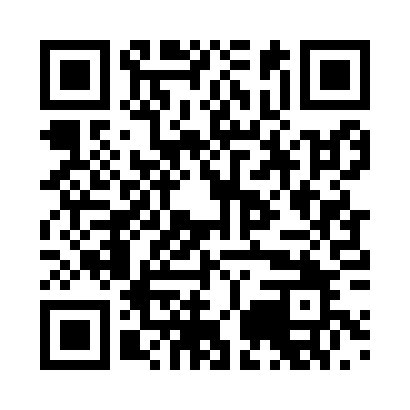 Prayer times for Aletshofen, GermanyWed 1 May 2024 - Fri 31 May 2024High Latitude Method: Angle Based RulePrayer Calculation Method: Muslim World LeagueAsar Calculation Method: ShafiPrayer times provided by https://www.salahtimes.comDateDayFajrSunriseDhuhrAsrMaghribIsha1Wed3:485:581:145:148:3110:332Thu3:455:561:145:158:3310:353Fri3:425:551:145:158:3410:384Sat3:405:531:145:168:3610:405Sun3:375:521:145:168:3710:426Mon3:345:501:145:178:3810:457Tue3:325:491:145:178:4010:478Wed3:295:471:145:188:4110:509Thu3:265:461:145:188:4210:5210Fri3:245:441:145:198:4410:5411Sat3:215:431:145:198:4510:5712Sun3:185:411:145:208:4710:5913Mon3:155:401:145:208:4811:0214Tue3:135:391:145:218:4911:0415Wed3:105:381:145:218:5011:0716Thu3:075:361:145:228:5211:0917Fri3:055:351:145:228:5311:1218Sat3:025:341:145:238:5411:1419Sun2:595:331:145:238:5611:1720Mon2:575:321:145:248:5711:1921Tue2:575:301:145:248:5811:2222Wed2:565:291:145:248:5911:2423Thu2:565:281:145:259:0011:2424Fri2:565:271:145:259:0111:2525Sat2:555:271:145:269:0311:2526Sun2:555:261:145:269:0411:2627Mon2:555:251:155:279:0511:2628Tue2:555:241:155:279:0611:2729Wed2:545:231:155:289:0711:2730Thu2:545:221:155:289:0811:2831Fri2:545:221:155:289:0911:28